Независимая оценка качества социальных услуг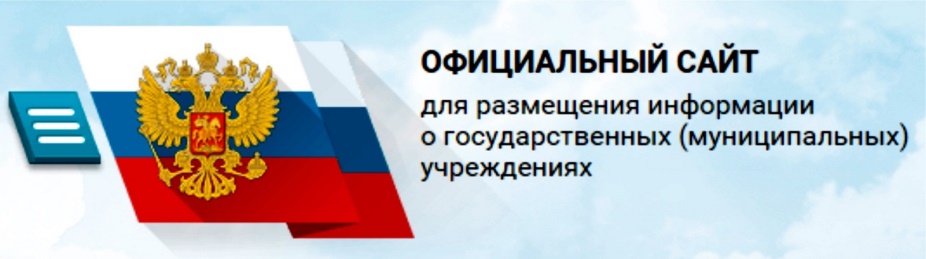 Официальный сайт bus.gov.ru дает возможность оставить свой отзыв о качестве социальных услуг и принять участие в оценке деятельности организаций системы социальной защиты Забайкальского края.Для того чтобы оценить качество предоставляемых учреждением социальных услуг необходимо:Зайти на сайт www.bus.gov.ru, Выбрать регион Забайкальский край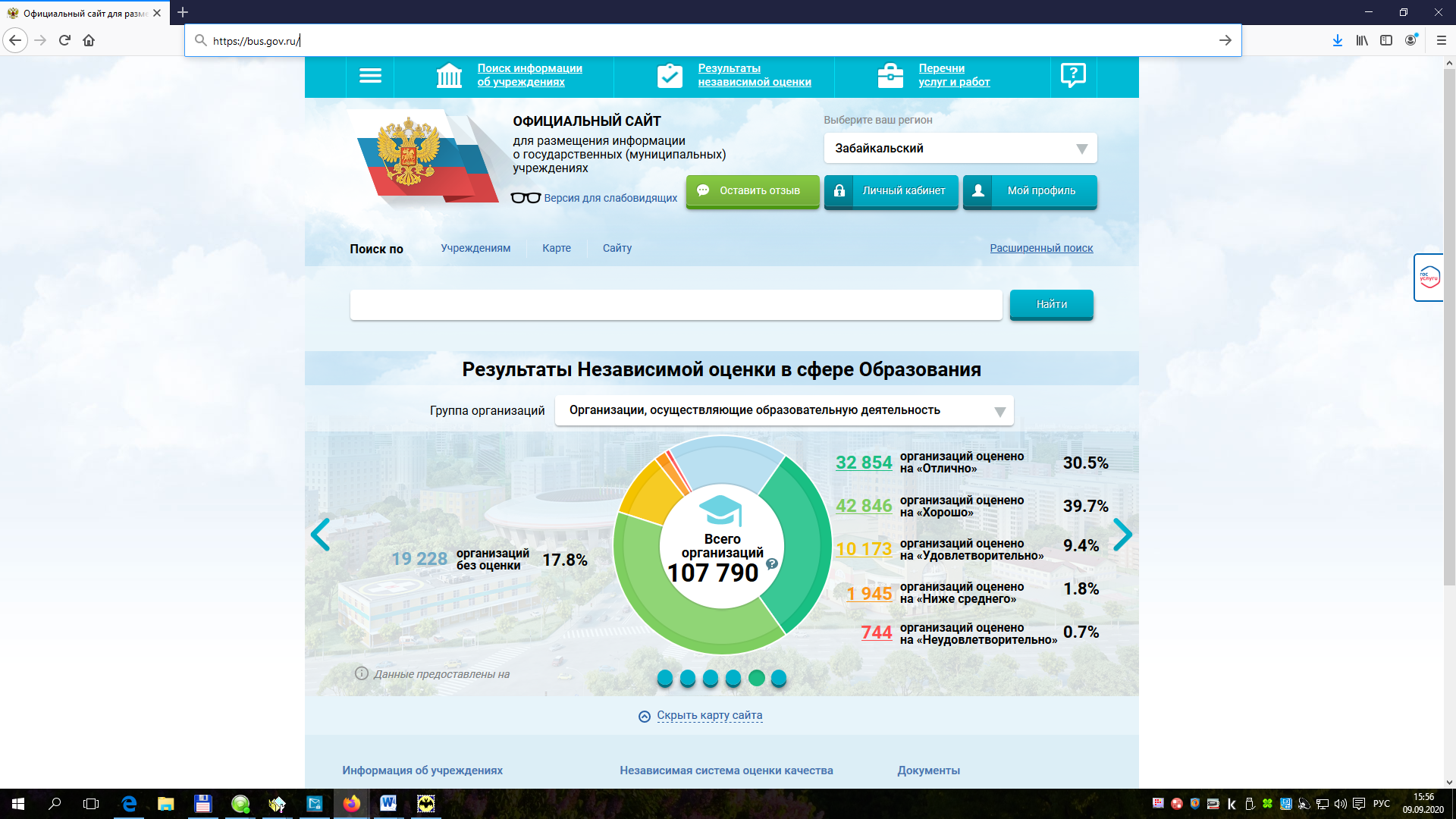 3. В строке поиска ввести наименование организации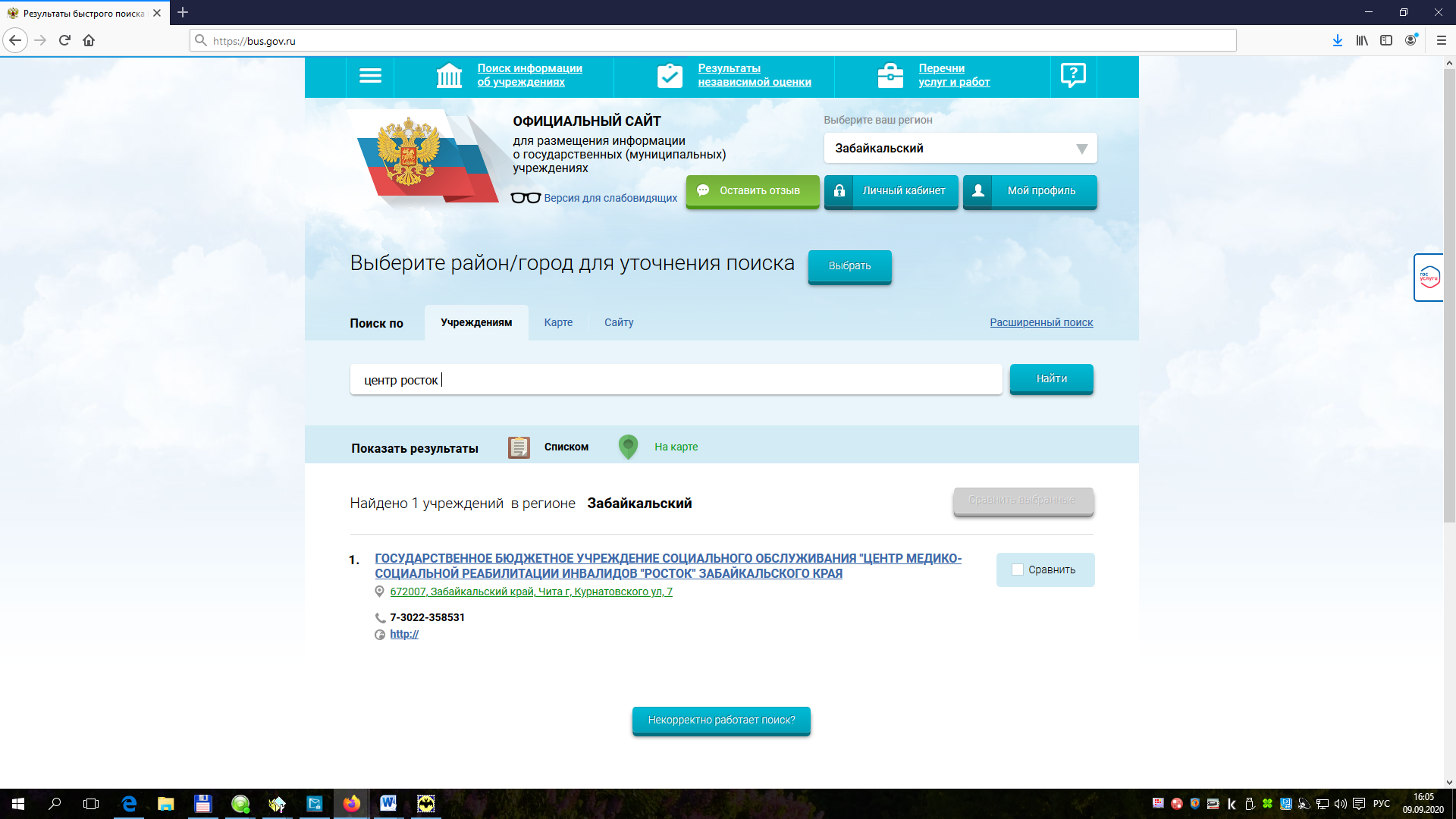 4.На странице учреждения нажать на вкладку «Отзывы о работе»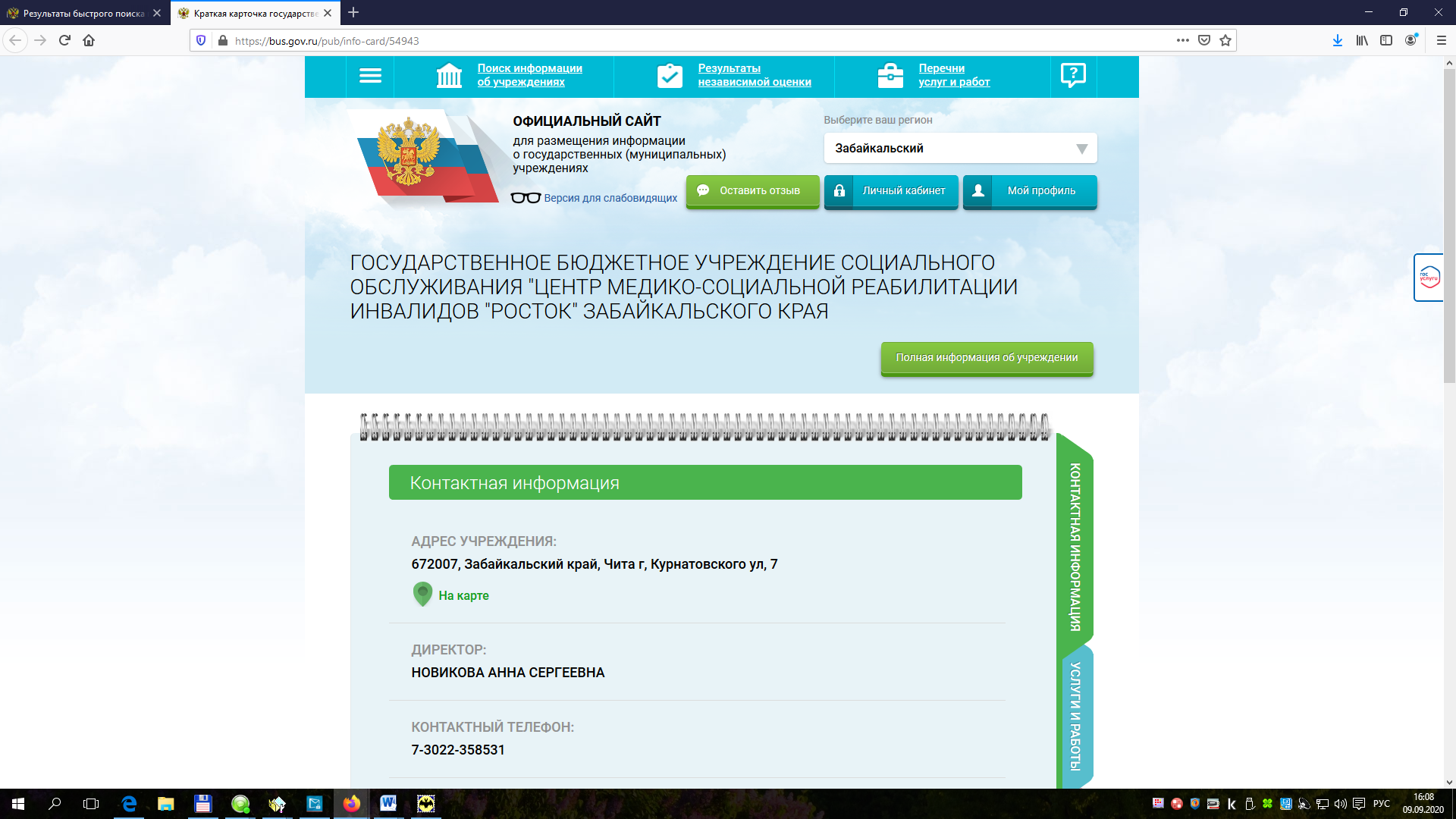 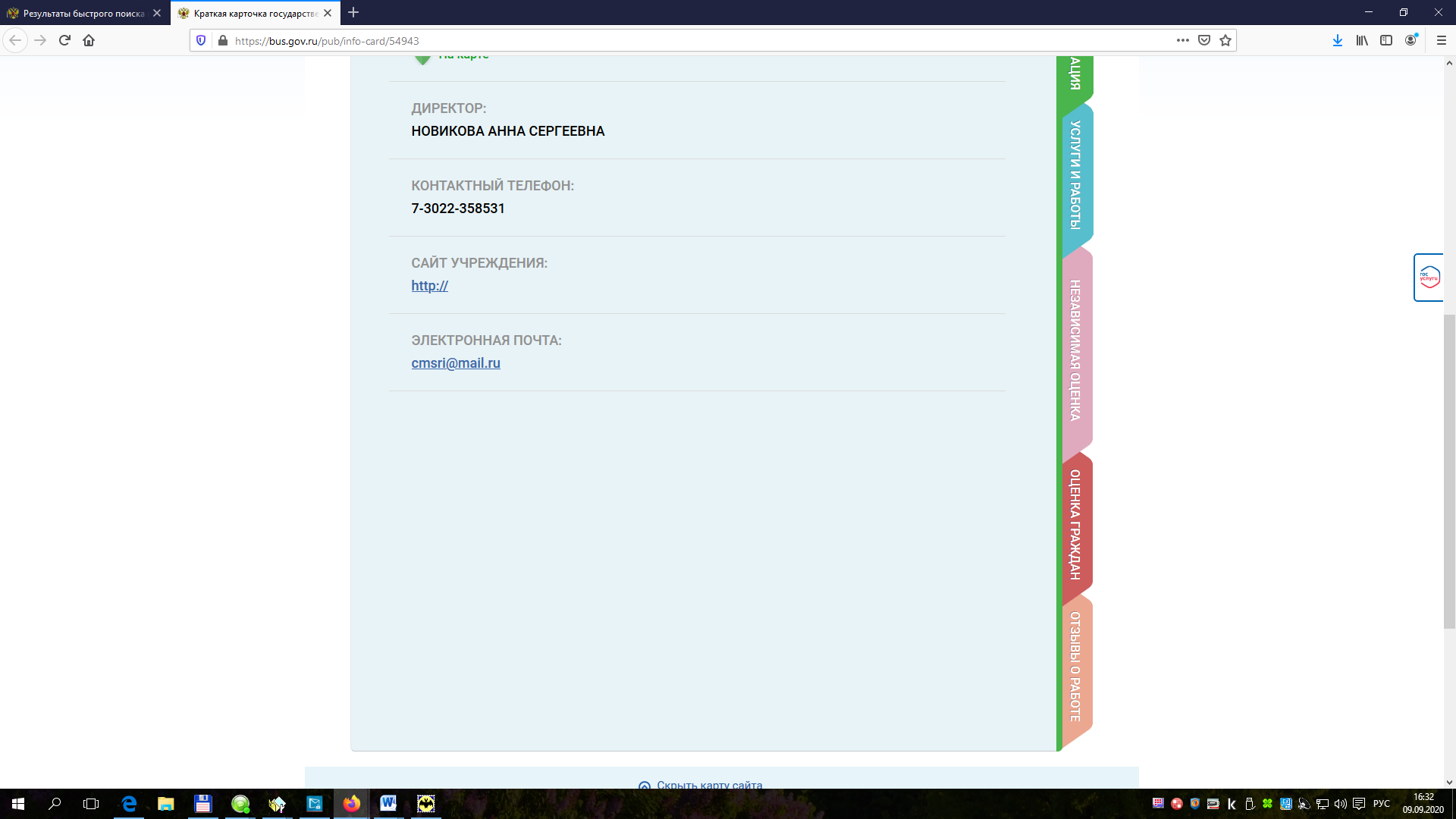 5. Для возможности оставить отзыв необходимо пройти авторизацию через Портал госуслуг и нажать кнопку «Оставить отзыв»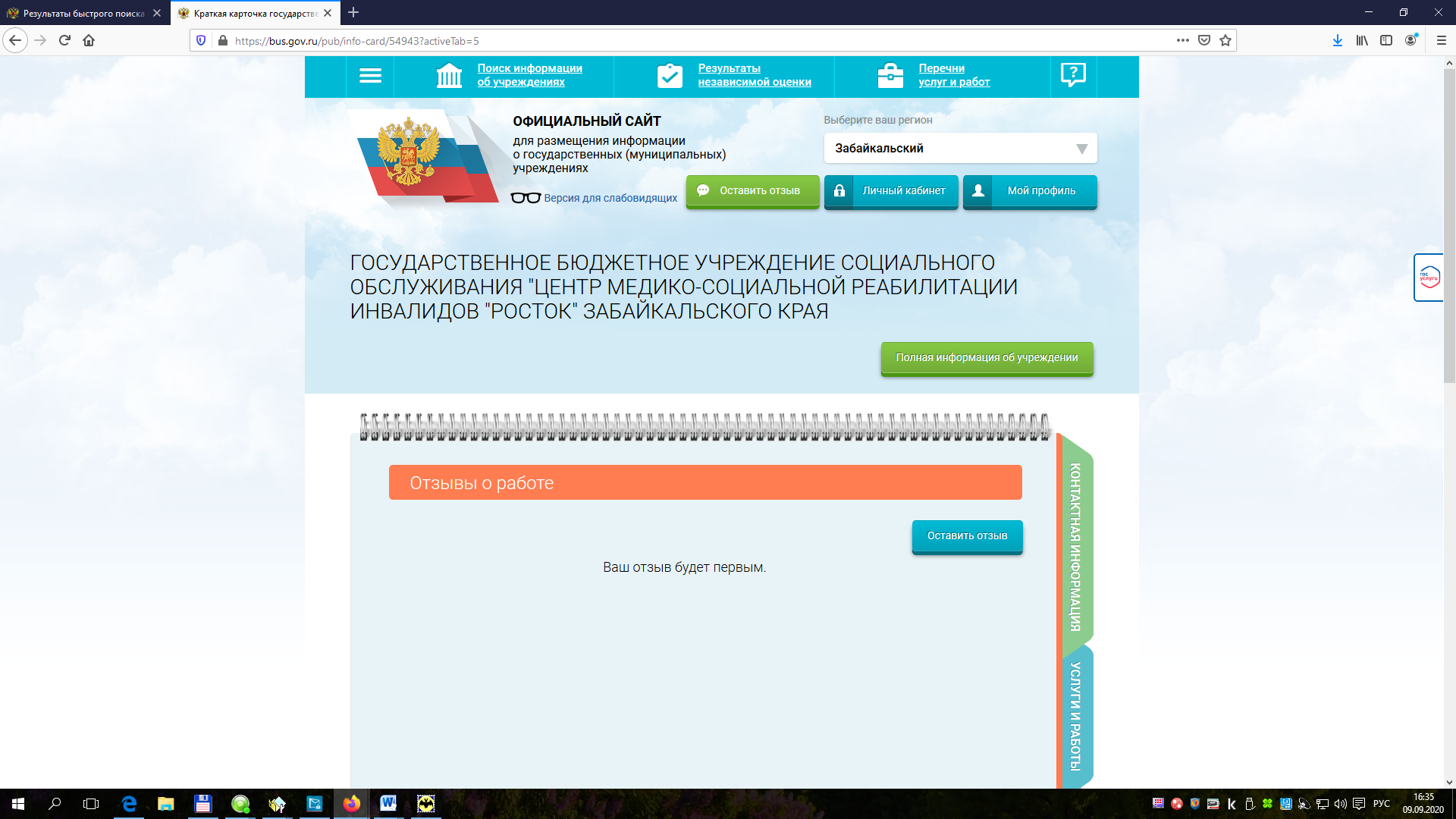 6.При появлении окна «Политика безопасности», отметить галочкой7.Заполнить появившуюся форму  и нажать кнопку «отправить»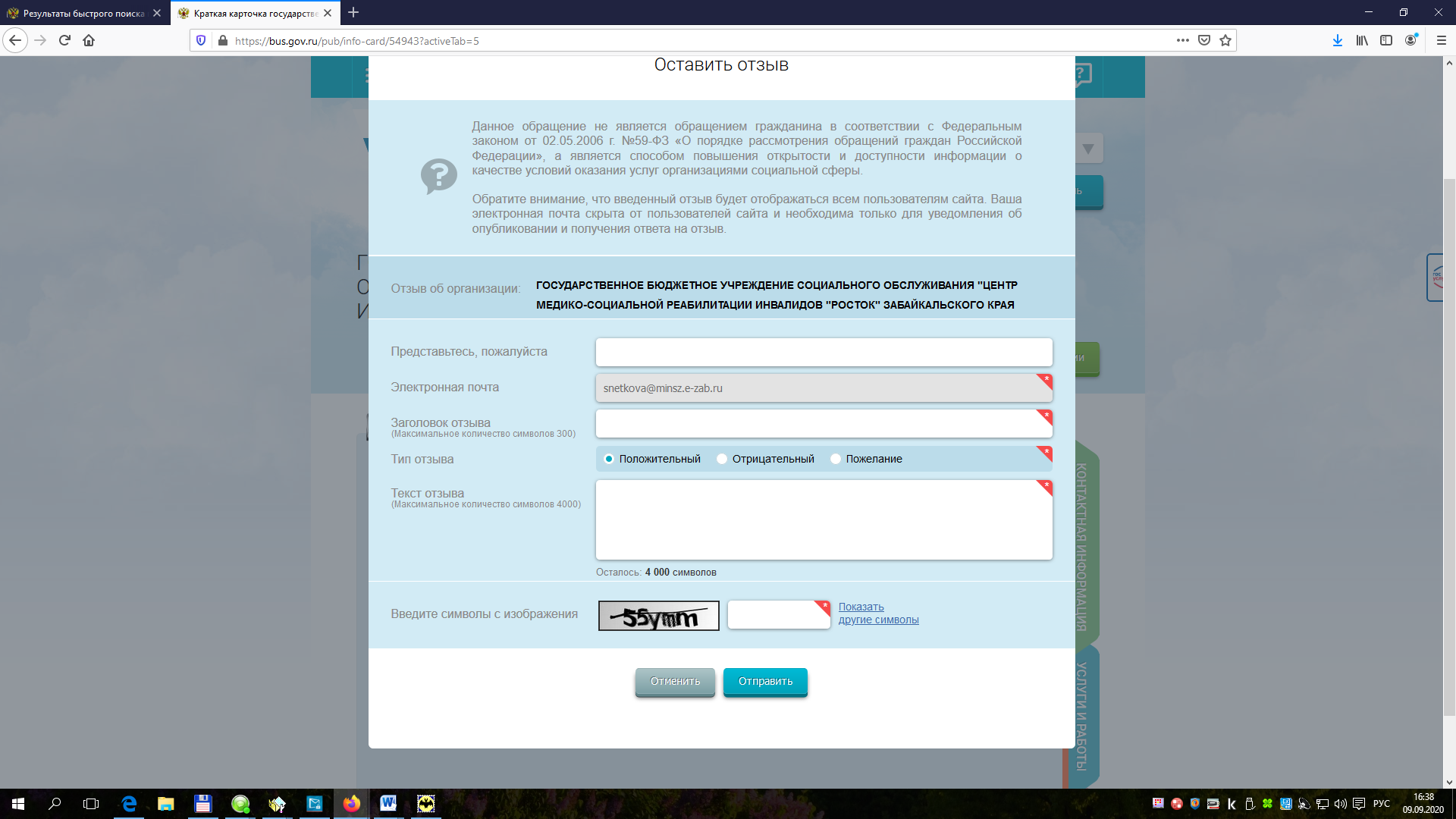 8. Дополнительно, для того, чтобы оценить учреждение, воспользуйтесь вкладкой «Оценка граждан»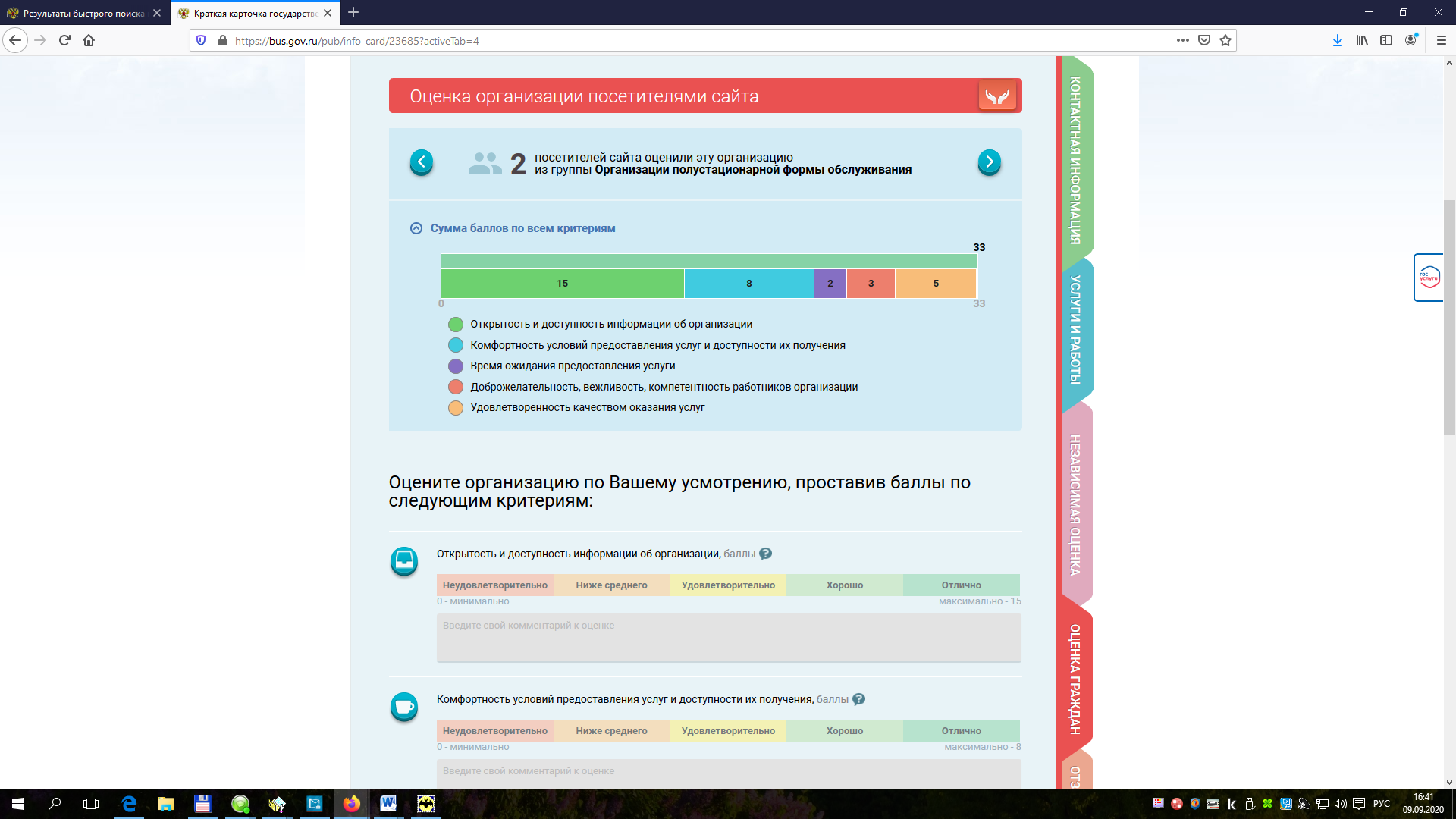 9.Ознакомиться с результатами независимой оценки качества можно по ссылке:https://bus.gov.ru/pub/independentRating/list 